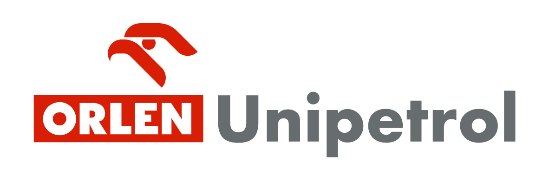 Smlouvao sdružených službách dodávky elektřiny v úrovni nnpro odběrné místo č. 0207uzavřená podle zákona č.  458/2000 Sb., energetický zákon, ve znění pozdějších předpisů,mezi smluvními stranamiDodavatel:na straně jedné aZákazník:na straně druhé.1	Definice”Ceník“ – aktuální Cenové rozhodnutí ERÚ, kterým se stanovují ceny elektřiny a souvisejících služeb, v tomto případě ceny platné pro místně příslušného distributora (ČEZ)”Distribuce“ – zajištění dopravy elektřiny do všech předávacích míst prostřednictvím LDS v úrovních nízkého napětí 0,4 kV nebo 0,5 kV (nn)”ERÚ“ – Energetický regulační úřad”EZ“ – zákon č. 458/2000 Sb,. energetický zákon”LDS“ – lokální distribuční soustava ORLEN Unipetrol RPA s.r.o., tj. soustava na distribuci elektřiny v katastrálních územích a v rozsahu ERÚ udělené licence na distribuci elektřiny”OM“ – odběrné místo je místo, kde je instalováno odběrné elektrické zařízení jednoho zákazníka, do něhož se uskutečňuje dodávka elektřiny; odběrné místo může obsahovat několik předávacích a měřicích míst”PM“ – předávací místo, místo předání a převzetí elektřiny mezi dodavatelem a zákazníkem; u každého PM je měřena spotřeba elektřiny”PPLDS“ – Pravidla provozování lokální distribuční soustavy, která jsou v plném znění uvedena na internetových stránkách www.orlenunipetrolrpa.cz”RÚT“ – registrovaný účastník trhu s elektřinou”Smlouva“ – znamená tuto smlouvu ve znění případně doplněném nebo jinak změněném vzájemnou písemnou dohodou smluvních stran, podepsanou oprávněnými zástupci obou smluvních stran včetně každé z příloh, podepsané osobami oprávněnými jednat ve věcech smluvních”Smluvní strany“ – znamená dodavatele a zákazníka, “smluvní strana” znamená kteroukoliv z těchto smluvních stran”Vyšší zajištění dodávky elektřiny“ – dodávka elektřiny do PM zákazníka více než jedním (základním) napájecím přívodem, která je poskytována zákazníkovi za smluvní cenu”Zákazník“ – fyzická či právnická osoba, která odebírá elektřinu odběrným elektrickým zařízením připojeným k LDS, a která elektřinu pouze spotřebovává nebo přeúčtovává ”Základní zajištění dodávky elektřiny“ – dodávka elektřiny z LDS do PM zákazníka jedním napájecím přívodem2	Předmět smlouvyDodavatel se touto smlouvou zavazuje:2.1.1	k dodávce elektřiny na úrovni nn pro OM č. 0207 zákazníka v množství, čase, kvalitě podle vyhlášky č. 540/2005 Sb. a za podmínek, dohodnutých v této smlouvě;k distribuci sjednaného množství elektřiny z LDS do jednotlivých PM zákazníka a k zajištění systémových služeb k distribuci elektřiny;zajistit zákazníkovi příkon do výše hodnoty jističe v PM dle přílohy A této smlouvy (pro základní, případně pro vyšší zajištění dodávky elektřiny).2.2	Zákazník se touto smlouvou zavazuje:2.2.1	odebírat elektřinu a sjednané služby a poskytovat dodavateli sjednané spolupůsobení, uvedené v této smlouvě;2.2.2	řádně a včas platit za všechna plnění poskytovaná dodavatelem dle této smlouvy.2.3	Dodávka elektřiny bude probíhat kontinuálně. Dodávka a distribuce elektřiny je splněna přechodem elektřiny z LDS dodavatele do odběrného zařízení zákazníka v místě připojení.3	Měření, vyhodnocení dodávek3.1	Odběr elektřiny měří a účtuje dodavatel podle údajů vlastního elektroměru, který na svůj náklad osadí, zapojí, udržuje a zajišťuje jeho pravidelné ověřování (pokud se obě smluvní strany nedohodnou jinak). Elektroměry, uvedené v příloze A této smlouvy, jsou dle zákona o metrologii č. 505/1990 Sb., v aktuálním znění, zařazeny do kategorie stanovených měřidel. 3.2	Měření bude probíhat podle platných obecně závazných právních předpisů, zejména podle vyhlášky č. 359/2020 Sb., kterou se stanoví podrobnosti měření elektřiny a předávání technických údajů a dále podle zásad stanovených v PPLDS.3.3	Dodavatel má právo kterékoli dílčí části měřicího zařízení zajistit proti neoprávněné manipulaci a to i v případě, kdy je tato část měřicího zařízení nainstalována v zařízení zákazníka. Způsob takového zajištění však nesmí omezovat zákazníka v přístupu k jeho zařízení a v možnosti manipulace na/v takovém zařízení.3.4	Jakýkoliv zásah do měřicího zařízení nebo jeho dílčí části bez písemného souhlasu dodavatele je zakázán. Bude-li neoprávněný zásah zjištěn, bude postupováno jako při neoprávněném odběru.3.5	Má-li některá ze smluvních stran pochybnosti o správnosti údajů měření, má právo nechat měřicí zařízení přezkoušet. Dodavatel je povinen na základě zákazníkovy písemné žádosti do 15 dnů od jejího doručení vyměnit elektroměr nebo zajistit ověření správnosti měření. Zákazník je povinen poskytnout dodavateli k výměně a prověrce elektroměru nezbytnou součinnost.3.6	Je-li zjištěna závada na elektroměru, hradí náklady spojené s jeho výměnou, přezkoušením a ověřením správnosti měření dodavatel. Je-li zjištěna závada na části měřicího zařízení patřící zákazníkovi, hradí náklady spojené s opravou, výměnou nebo přezkoušením této části zákazník. Není-li závada zjištěna, hradí náklady spojené s přezkoušením a ověřením správnosti ten, kdo o přezkoušení nebo ověření správnosti měření písemně požádal.3.7	Odečty údajů z elektroměru provádí dodavatel, pokud se smluvní strany nedohodnou jinak. Vyhodnocení dodávek elektřiny provádí dodavatel měsíčně v celých kWh jako souhrn z naměřených množství ve všech PM pro OM zákazníka. 3.8	Vznikne-li na měřicím zařízení nebo jeho dílčí části závada takového charakteru, že nelze stanovit množství odebrané elektřiny, určí se toto množství podle spotřeby ve srovnatelném období a při srovnatelném charakteru odběru, v němž byla spotřeba řádně měřena. Nelze-li spotřebu takto stanovit, určí se množství odebrané elektřiny výpočtem nebo dodatečně podle výše spotřeby v následujícím období.3.9	Pokud případně dojde v průběhu kalendářního roku k výměně elektroměru, není nutno pouze z tohoto důvodu uzavírat samostatný dodatek ke smlouvě. Postačí, pokud jsou smluvní strany o příslušné výměně elektroměru vzájemně prokazatelně informovány (písemnou formou), přičemž příslušná úprava přílohy A smlouvy bude zahrnuta až do nejbližšího následujícího dodatku.4      	Cena za dodávku elektřiny a ostatní plněníCena silové elektřiny je cenou smluvní a její aktuální výše je uvedena v příloze B této smlouvy. Cenu silové elektřiny pro následující kalendářní rok oznámí dodavatel zákazníkovi dodatkem, včetně nové přílohy B (dále jen cenový dodatek), nejpozději do desátého (10.) ledna toho kalendářního roku, pro který bude tato cena platná. Nedojde-li k odsouhlasení cenové přílohy této smlouvy do třicátého prvního (31.) ledna předmětného roku bude postupováno podle článku 18 této smlouvy.4.3	V případě změny ceny silové elektřiny v průběhu kalendářního roku platí, že termín pro odsouhlasení a zpětné doručení cenového dodatku dodavateli je třicet (30) dnů od data jeho odeslání zákazníkovi. Nedojde-li k odsouhlasení přílohy B této smlouvy v uvedeném termínu, bude postupováno podle článku 18 této smlouvy.4.4	Ceny za distribuční a ostatní služby, spojené s dodávkou elektřiny, jsou cenami úředně stanovenými ceníkem. Jejich aktuální výše v době podpisu této smlouvy je uvedena v příloze B této smlouvy. Při změně ceníku na začátku kalendářního roku budou nové ceny distribuce a systémových služeb oznámeny zákazníkovi cenovým dodatkem zároveň s novou cenou silové elektřiny. Při změně ceníku v průběhu kalendářního roku budou od data jeho účinnosti automaticky používány nové ceny.4.5	Při vyhlášené změně ceníku v průběhu fakturačního období se fakturovaný odběr rozpočítává v poměru dní fakturovaných za staré a nové ceny. 4.6 	V případě, že nedojde ke změně ceny silové elektřiny pro následující rok, nebude cenový dodatek vypracován a regulované ceny, související s dodávkou a distribucí elektřiny, budou odpovídat cenám aktuálně platného Cenového rozhodnutí ERÚ.5      	Platební podmínky a fakturace5.1	Platební styk mezi dodavatelem a zákazníkem se uskutečňuje v tuzemské měně bezhotovostně na adresu bankovního spojení uvedeného na daňovém dokladu (faktuře). 5.2	Fakturace za odebrané množství elektřiny, bude prováděna jedenkrát měsíčně. Faktura, která bude plnit funkci účetního dokladu dle zákona č. 563/1991 Sb., o účetnictví, bude vystavena na základě skutečného odebraného množství elektřiny a bude obsahovat náležitosti podle zákona č. 235/2004 Sb., zákon o DPH. Zdanitelné plnění se ve smyslu zákona č. 235/2004 Sb., považuje za uskutečněné dnem odečtu měřicího zařízení.5.3	Faktura bude vystavena nejpozději do desátého (10.) pracovního dne následujícího po dni uskutečnění zdanitelného plnění, a nejpozději třetí (3.) pracovní den po vystavení bude poskytnuta zákazníkovi následujícími možnými způsoby:5.3.1	Buď zasláním poštou na adresu zákazníka, uvedenou na první (1.) straně této smlouvy, přičemž za den doručení bude považován třetí (3.) pracovní den následující po dni odeslání faktury;5.3.2	Nebo můžou být faktury vystavovány v elektronické podobě, v souladu s §26, §29, §34 zákona č. 235/2004 Sb., v aktuálním znění, ve formátu pdf a za den doručení bude považován:a) v případě daňového dokladu a opravného daňového dokladu (vrubopisu) jeho umístěním na fakturačním portálu dodavatele https://fakturace.unipetrol.cz/ (dále jen „fakturační portál“), na který bude zákazníkovi umožněn přístup pomocí přístupového jména a hesla, které bude doručeno odděleně od této smlouvy;b) v případě opravného daňového dokladu (dobropisu), jeho stažením z fakturačního portálu dodavatele.Smluvní strany se dohodly, že notifikace o vystavení veškerých daňových dokladů na fakturačním portálu budou zasílány na tuto emailovou adresu zákazníka:xV případě změny uvedené emailové adresy je zákazník povinen tuto skutečnost neprodleně oznámit dodavateli emailem na elektronickou adresu dodavatele, na kontakt ve věcech smluvních.Zákazník zodpovídá za správnost a aktuálnost uvedené emailové adresy a za průběžné vyzvedávání elektronických daňových dokladů, které mu budou doručeny prostřednictvím fakturačního portálu dodavatele.V případě nestandardní situace (např. dočasná nefunkčnost portálu) bude faktura zaslána zákazníkovi elektronicky přímo na emailovou adresu uvedenou výše v tomto odstavci.Pokud nebude dohodnuto jinak, má se za to, že faktury budou zasílány poštou. Smluvní strany dále vyslovují souhlas s tím, že pro případnou dohodu o vystavování faktur v elektronické podobě postačí vzájemné potvrzení na emailové adresy kontaktů ve věcech smluvních, bez nutnosti uzavírání dodatku k této smlouvě.5.4	Zákazník se zavazuje uhradit fakturu, obsahující stanovené údaje, do dvaceti jedna (21) kalendářních dnů od data jejího vystavení. Tato povinnost je splněna dnem připsání fakturované částky na účet dodavatele uvedený na faktuře. Připadne-li den splatnosti na den pracovního klidu nebo volna, je dnem splatnosti předcházející pracovní den.5.5	Případné námitky zákazníka proti vyúčtování neopravňují zákazníka k nezaplacení faktur. Námitky řeší dodavatel bez zbytečných odkladů, a to nejpozději do 30 dnů od podání námitek. Prokáží-li se námitky jako oprávněné, provede dodavatel bezodkladně správné vyúčtování a vrácení příslušné částky dobropisem nebo vystaví vrubopis ve výši rozdílu mezi původní fakturou a finanční hodnotou dodané/odebrané elektřiny a sdružených služeb. Splatnost vrubopisu příp. dobropisu je dvacet jedna (21) dní ode dne jeho vystavení.5.6	Při prodlení zákazníka s placením peněžitého závazku je dodavatel oprávněn vyúčtovat zákazníkovi úrok z prodlení. Úroková míra pro výpočet úroků z prodlení se sjednává ve výši dle platných právních předpisů ke dni prodlení.5.7	V případě opakovaného prodlení s úhradou faktur může dodavatel požadovat plnění peněžitých závazků vyplývajících z této smlouvy formou záloh ve výši 100% předpokládaného měsíčního peněžitého závazku, stanoveného na základě předcházejících odběrů. Zálohová faktura bude zákazníkovi odeslána v listinné podobě do desátého kalendářního dne předcházejícího měsíce. Termín splatnosti zálohové faktury je dohodnut na první kalendářní den měsíce, v němž bude dodávka uskutečněna. Požadavek na zálohové placení je zákazník povinen přijmout.5.8	Bude-li zákazník v prodlení s platbou jakýchkoli splatných faktur vystavených dodavatelem, je dodavatel oprávněn zastavit úhrady svých případných závazků vůči zákazníkovi a provést jednostranný zápočet plateb, bez nároku zákazníka na úhradu úroků z prodlení.5.9	Bankovní poplatky banky zákazníka, včetně nákladů a poplatků všech korespondenčních bank banky zákazníka, spojené s doručením platby ve prospěch dodavatele, hradí zákazník. Bankovní poplatky banky dodavatele, včetně nákladů a poplatků všech korespondenčních bank banky dodavatele, hradí dodavatel. V případě, že vinou zákazníka bude úhrada provedena na jiný bankovní účet, než je uveden na faktuře, a z tohoto důvodu vzniknou dodavateli dodatečné náklady, budou tyto náklady přednostně uhrazeny z připsané částky. Zbývající částka bude považována za nesplacenou část původní pohledávky.5.10	Dodavatel prohlašuje, že jeho bankovní účet uvedený na faktuře je účtem zveřejněným správcem daně způsobem umožňujícím dálkový přístup v souladu se zákonem o DPH. Dodavatel prohlašuje, že ke dni podpisu této smlouvy není vůči němu správcem daně vydáno rozhodnutí o tom, že je nespolehlivým plátcem ve smyslu § 106a zákona o DPH, že takové řízení není vůči němu zahájeno ani vedeno a že u něho nejsou dány podmínky pro zahájení takového řízení. V případě, že se dodavatel stane nespolehlivým plátcem ve smyslu zákona č. 235/2004 Sb., o dani z přidané hodnoty, souhlasí dodavatel s tím, že zákazník bude hradit část faktur dodavatele odpovídající výši DPH přímo na účet správce daně postupem dle § 109a zákona č. 235/2004 Sb., o dani z přidané hodnoty; základ daně bude uhrazen na účet dodavatele.6      	Reklamace6.1	Vzniknou-li chyby nebo omyly při fakturaci mají zákazník i dodavatel nárok na vyrovnání nesprávně vyfakturovaných částek. Zákazník uplatní reklamaci písemnou formou a to nejpozději do 3 měsíců po obdržení faktury.6.2    	Náležitosti reklamace:- reklamovaná faktura         - důvod reklamace         - podpis.6.3   	Dodavatel reklamaci přešetří a výsledek šetření oznámí zákazníkovi do (30) kalendářních dnů ode dne, kdy reklamaci obdržel. 6.4	Reklamace nemá odkladný účinek na den splatnosti reklamované faktury a její zaplacení.7	Práva a povinnosti dodavatele7.1	Dodavatel je povinen dodržovat povinnosti stanovené §25 EZ, PPLDS a dále:a)	vynaložením odborné péče srovnatelné s péčí vynakládanou jinými dodavateli elektřiny v České republice předcházet poruchám v LDS a minimalizovat možnost omezení resp. přerušení dodávky elektřiny zákazníkovi;b)	neprodleně písemně informovat zákazníka o změnách údajů obsažených v této smlouvě a jejích přílohách.7.2	Dodavatel je oprávněn k činnostem dle §25 EZ a dále:a)	po předchozí dohodě se zákazníkem provést prohlídku a kontrolu jeho elektrického odběrného zařízení za účelem zjištění, zda zákazník dodržuje povinnosti vyplývající z této smlouvy;b)	požadovat omezení spotřeby zákazníka, případně v nezbytném rozsahu omezit dodávky zákazníkovi v případech řešení systémových poruch v LDS, v nadřazené distribuční soustavě nebo přenosové soustavě;c)	omezit nebo přerušit v nezbytném rozsahu dodávku elektřiny zákazníkovi v případech uvedených v §25, odst. 3 EZ a dále:-	při neoprávněném odběru podle článku 9 této smlouvy;-	z důvodu prodlení s úhradou jakýchkoliv faktur vystavených dodavatelem, trvajícího déle než čtrnáct (14) dnů, a to i faktur vystavených na úhradu připojení nebo obnovení připojení zákazníka k LDS dle smlouvy o připojení k LDS;-	při nedodržení technických a bezpečnostních podmínek u zařízení v PM a porušování podmínek PLDS;	v případech poruch, jejichž následkem dochází aktivaci působení vypínacího programu LDS.7.3	Dojde-li k přerušení dodávky elektřiny zákazníkovi z důvodu neoprávněného odběru podle článku 9 této smlouvy, je dodavatel oprávněn účtovat zákazníkovi poplatek za opětovné připojení zákazníka k LDS ve výši dle vyhlášky č. 359/2020 Sb. za každé PM.8	Práva a povinnosti zákazníka8.1	Zákazník je povinen:a) udržovat odběrné elektrické zařízení ve stavu, který odpovídá technickým normám a právním předpisům na úseku bezpečnosti práce a poskytovat technické údaje o něm dodavateli;b)	odebírat elektřinu zařízeními, která neovlivňují kvalitu elektřiny v LDS v neprospěch ostatních zákazníků;umožnit oprávněné osobě dodavatele elektřiny přístup k měřicímu zařízení a ke svému elektrickému zařízení za účelem kontroly jeho technického stavu a pro uplatnění práv a povinností dodavatele vyplývajících z EZ a z této smlouvy;d)	chránit své elektrospotřebiče u zvlášť citlivého zařízení odpovídajícími technickými prostředky (ochrana proti přepětí apod.) např. dle pokynů výrobce apod.;e)	odsouhlasit s dodavatelem veškeré technické úpravy a změny, které hodlá realizovat na svém odběrném elektrickém zařízení;při změně parametrů elektřiny stanovených prováděcím právním předpisem zajistit na svůj náklad úpravu svých odběrných elektrických zařízení tak, aby vyhovovala těmto změnám;písemně, bez zbytečného odkladu, nahlásit dodavateli zjištěnou závadu na měřícím zařízení;h)	dodržovat vyhlášku MPO č. 79/2010 Sb., o dispečerském řízení elektrizační soustavy a o předávání údajů pro dispečerské řízení, a řídit se pokyny provozovatele LDS; i)	vycházet vstříc oprávněným požadavkům dodavatele při řízení provozu LDS;j)	vyjádřit se k nové cenové příloze B v termínu dle odst. 4.2 nebo 4.3 této smlouvy;k)	dodržovat smluvené platební podmínky;l)	neprodleně písemně informovat dodavatele o změnách údajů obsažených v této smlouvě a jejích přílohách, o případném poškození nebo zajištění měřicího zařízení nebo jeho části proti neoprávněné manipulaci (porušení úředních plomb dodavatele) a o zcizení měřicího zařízení.8.2	Práva zákazníka jsou definována v §28 EZ. Zákazník má právo být informován dodavatelem o plánovaném přerušení nebo omezení dodávek elektřiny v rozsahu určeném EZ.9	Neoprávněný odběr9.1	Neoprávněným odběrem elektřiny je odběr podle § 51 odst. 1 EZ a dále:- přenechá-li zákazník elektřinu bez souhlasu dodavatele dalším zákazníkům,- odebírá-li zákazník elektřinu ze zařízení dodavatele v místě, na které nemá uzavřenou kupní smlouvu s dodavatelem.9.2	Výše škody vzniklé dodavateli neoprávněným odběrem se stanoví podle §9 vyhlášky č. 359/2020 Sb.10	Sankce10.1	Za neoprávněný odběr dle článku 9 této smlouvy zaplatí zákazník dodavateli smluvní pokutu ve výši 30% finanční hodnoty neoprávněně odebraného množství elektřiny.10.2	Smluvní pokutu je zákazník povinen zaplatit vedle škod způsobených dodavateli neoprávněným odběrem.10.3	Pokud některá ze smluvních stran odstoupí od této smlouvy, zůstává již vzniklé právo na zaplacení smluvní pokuty dle předcházejících ustanovení zachováno.10.4	Závazek zaplatit smluvní pokutu dle předcházejících ustanovení nevzniká, pokud porušení povinností některé ze smluvních stran bylo důsledkem působení okolnosti vylučující odpovědnost.11	Odpovědnost za škody11.1	Dodavatel neodpovídá za škody na odběrném zřízení zákazníka, které není chráněno před vlivy distribuční soustavy v souladu s technickými normami a při nezajištění ochrany elektrospotřebičů zákazníka dle odst. 8.1 d) této smlouvy.11.2	Smluvní strana, která poruší kteroukoli povinnost vyplývající z této smlouvy, je povinna nahradit druhé smluvní straně škodu, kterou jí tímto svým porušením povinnosti vyplývající z této smlouvy způsobila.11.3	Smluvní strana, která se dopustila porušení povinnosti z této smlouvy, není povinna nahradit druhé smluvní straně škodu tím způsobenou, pokud prokáže, že takové porušení povinnosti bylo důsledkem působení okolnosti vylučující odpovědnost. Povinnost k náhradě škody dále nevzniká v případech stanovených EZ.11.4	Smluvní strany se dále výslovně zavazují, že pokud dojde k porušení kterékoli povinnosti z této smlouvy kteroukoli ze smluvních stran a v důsledku takového porušení povinnosti vznikne druhé smluvní straně nebo oběma smluvním stranám škoda, využijí veškerého úsilí a prostředků ke smírnému mimosoudnímu řešení náhrady škody. 11.5	Pokud některá ze smluvních stran odstoupí od této smlouvy, zůstává právo na náhradu škody vzniklé v důsledku porušení povinnosti z této smlouvy zachováno.11.6	Neplnění dodávek dle odstavce 7.2 b), c) a článku 18 této smlouvy není porušením smlouvy a dodavatel nenese odpovědnost za případné tím způsobené škody.11.7	Smluvní strany vzájemně prohlašují, že uzavřely dostatečné pojištění majetku, především pro případ exploze nebo požáru, a pojištění odpovědnosti. V případě potřeby je každá ze smluvních stran oprávněna požadovat po druhé smluvní straně předložení dokladu o pojištění, a druhá smluvní strana je povinna požadavku vyhovět.12	Vyšší moc12.1	Povinná smluvní strana není odpovědna za nesplnění závazku z této smlouvy, pokud toto nesplnění či prodlení bylo způsobeno překážkou, která nastala nezávisle na vůli povinné strany a bránila jí ve splnění její povinnosti, jestliže nelze nebo není možné rozumně předpokládat, že by povinná strana tuto překážku nebo její následky mohla odvrátit nebo překonat, a dále, že v době vzniku závazku tuto překážku nemohla reálně předvídat (dále jen „vyšší moc“). Odpovědnost za splnění závazku však nevylučuje překážka, která vznikla teprve v době, kdy povinná strana byla v prodlení s plněním své povinnosti, nebo vznikla z jejích hospodářských poměrů.12.2	Za vyšší moc se pro účely této smlouvy, pokud splňují předpoklady uvedené v předcházejícím odstavci, považují zejména:a)	přírodní katastrofy, požáry, zemětřesení, sesuvy půdy, povodně, vichřice nebo jiné atmosférické poruchy a jevy značného rozsahu nebob)	teroristické útoky, války, povstání, vzpoury, občanské nepokoje nebo stávky neboc)	rozhodnutí nebo normativní akty orgánů veřejné moci, regulace, omezení, zákazy nebo jiné zásahy státu, orgánů státní správy nebo samosprávy nebod)	havárie, výbuchy nebo jiné poškození výrobního zařízení nebo zařízení LDS nebo přerušení provozu nadřazené distribuční soustavy či rozpadu přenosové soustavy.12.3	Smluvní strana, která porušila, porušuje nebo předpokládá s ohledem na všechny známé skutečnosti, že poruší svoji povinnost z této smlouvy, a to v důsledku nastalé události vyšší moci, je povinna bezodkladně informovat o takovém porušení nebo události druhou smluvní stranu a vyvinout veškeré možné úsilí k odvrácení takové události nebo jejích následků a k jejich odstranění.  12.4	Neplnění z důvodu zásahu vyšší moci apod.Pro kterékoli období, ve kterém bude dodavatel zproštěn povinnosti plnění svých závazků, vyplývajících z této smlouvy, z důvodu zásahu vyšší moci, včetně všech okolností stanovených EZ, platí následující ustanovení:a)	dodavatel vynaloží veškeré úsilí na co nejrychlejší obnovení dodávek elektřiny zákazníkovi,b)	v případě omezování dodávek elektřiny se dodavatel zavazuje usilovat o zajištění rovnoměrného omezení dodávek u všech zákazníků a zákazník se zavazuje takto rovnoměrné omezení dodávek respektovat.  13	Ochrana informací13.1	Ochrana osobních údajů13.1.1	Smluvní strany pro účely plnění této smlouvy si navzájem, v případě potřeby a v nezbytném rozsahu, zpřístupní určité kategorie osobních údajů svých zaměstnanců, zejména identifikační a kontaktní údaje, za účelem realizace předmětu smlouvy. Každá ze smluvních stran bude jí zpřístupněné osobní údaje na základě této smlouvy zpracovávat jako samostatný správce pouze pro účely plnění této smlouvy a pouze po dobu nezbytně nutnou pro realizaci předmětu smlouvy, nejdéle však po dobu stanovenou příslušnými obecně závaznými právními předpisy a v souladu s nimi.13.1.2	Smluvní strany se zavazují zpracovávat osobní údaje v souladu s nařízením Evropského parlamentu a Rady (EU) 2016/679 ze dne 27. dubna 2016 o ochraně fyzických osob v souvislosti se zpracováním osobních údajů a o volném pohybu těchto údajů a o zrušení směrnice 95/46/ES (dále jen „Nařízení“), zákonem č. 110/2019 Sb., o zpracování osobních údajů, ve znění pozdějších předpisů a dalšími platnými právními předpisy.13.1.3	V případě, kdy jedna smluvní strana bude v rámci plnění předmětu této smlouvy provádět pro druhou smluvní stranu zpracování osobních údajů v pozici zpracovatele ve smyslu čl. 4 odst. 8 Nařízení, jsou smluvní strany povinny uzavřít smlouvu o zpracování osobních údajů v souladu s čl. 28 Nařízení, která bude upravovat, nad rámec této smlouvy, další pravidla ochrany a zpracování předmětných informací.13.1.4	Smluvní strany se zavazují zachovávat mlčenlivost o zpřístupněných osobních údajích a zavázat povinností mlčenlivosti ve vztahu ke zpřístupněným osobním údajům všechny své zaměstnance, jakož i všechny spolupracující osoby, není-li jim povinnost mlčenlivosti již uložena zákonem. Povinnost mlčenlivosti trvá i po ukončení smluvního vztahu. Povinnost mlčenlivosti se nevztahuje na osobní údaje, které je smluvní strana povinna poskytnout třetím osobám dle zákona či na základě soudního či správního rozhodnutí, či na zpřístupnění osobních údajů pro určení, výkon či obhajobu právních nároků smluvní strany, zejm. v soudním řízení.13.1.5	Smluvní strany se zavazují, že při práci s osobními údaji zohlední povahu těchto osobních údajů a zabezpečí je vždy před náhodným nebo protiprávním zničením, ztrátou, pozměňováním či neoprávněným zpřístupněním. V tomto ohledu se smluvní stany zavazují zejména posoudit rizika konkrétního nakládání s  osobními údaji a zavést taková technická a organizační opatření, která odpovídají danému riziku, které představuje zpracování osobních údajů, a povaze osobních údajů, které mají být chráněny.13.1.6	Zákazník se zavazuje, že zpřístupní osobní údaje pouze omezenému okruhu zaměstnanců nezbytných pro realizaci předmětu smlouvy, aby bylo co nejvíce omezeno  riziko porušení zabezpečení zpřístupněných osobních údajů.13.1.7	Informační povinnost vůči svým zaměstnancům, kteří vykonávají činnosti v rámci realizace předmětu smlouvy a jejichž osobní údaje mohou být zpřístupněny dle čl. 16 této Smlouvy, plní každá smluvní strana samostatně.13.1.8	V případě rozporů mezi ustanoveními této smlouvy a ustanoveními smlouvy o zpracování osobních údajů, mají ustanovení smlouvy o zpracování osobních údajů přednost.13.2	Ochrana obchodního tajemství13.2.1	Smluvní strany se zavazují vzájemně předané informace včetně informací, které získaly jiným způsobem během vzájemné spolupráce v souvislosti s plněním smlouvy (v jakékoliv podobě, tj. především ústní, písemné nebo elektronické) a jež mají charakter obchodního tajemství a vztahují se, souvisí nebo jsou ve vlastnictví jedné z nich, zachovat v mlčenlivosti, tj. nesdělit, nezveřejnit a neumožnit k nim přístup neoprávněným osobám a používat je pouze v souladu s účelem uzavření této smlouvy a plnění smlouvy. Obchodním tajemstvím se rozumí informace, tak jak jsou definovány v ustanovení § 504 zákona č. 89/2012 Sb., občanský zákoník, ve znění pozdějších předpisů, tj. konkurenčně významné, určitelné a ocenitelné technické, technologické a organizační informace nebo jiné informace ekonomické hodnoty, které jsou zachovávány v mlčenlivosti a jež nejsou jako celek nebo jako jejich přesná sestava a souhrn jejich částí obecně známy nebo běžně přístupné osobám v kruzích, které se běžně tímto druhem informací zabývají.13.2.2	Povinnost zachovávat o těchto informacích mlčenlivost se nevztahuje na informace, které: 	v době sdělení přijímající smluvní straně nebo později byly veřejně dostupné nebo byly zveřejněny jiným způsobem, než porušením uvedených povinností přijímající smluvní strany; 	přijímající smluvní strana znala prokazatelně dříve, než jí byly sděleny, a nezískala je pod příslibem zachování mlčenlivosti; 	přijímající smluvní strana je prokazatelně získala dříve, než jí byly sděleny, od třetí strany (kromě případu, kdy došlo k jejich zveřejnění jménem poskytující smluvní strany), která tak mohla právoplatně učinit, a která získala tyto informace od poskytující smluvní strany; nebo	 	jsou na přijímající smluvní straně vyžádány orgány činnými v trestním řízení za účelem šetření podezření pro spáchání trestné činnosti, popř. dalšími orgány veřejné moci, vyplývá-li povinnost předat tyto informace z obecně závazných právních předpisů.13.2.3	Smluvní strany jsou povinny o těchto informacích zachovávat mlčenlivost po celou dobu trvání tohoto smluvního vztahu a dále i po jeho rozvázání, ukončení, uplynutí nebo jiném zrušení právních účinků takového vztahu, po dobu nejméně deseti let, není-li ujednáno jinak.13.2.4	V případě, kdy jedna ze smluvních stran bude nezbytně potřebovat k zajištění některé činnosti v souladu s touto smlouvou třetí stranu, může jí předat či jinak zpřístupnit tyto informace a/nebo jejich část pouze s předchozím písemným souhlasem poskytující smluvní strany, a to pouze za podmínky, že se třetí strana smluvně zaváže k jejich ochraně minimálně v rozsahu dle této smlouvy.13.2.5	V případě, že jedna ze smluvních stran má druhé smluvní straně předat informace mající charakter tajemství společnosti (informace vytvořené předávající smluvní stranou a identifikované jakožto zvláště chráněný druh jejího obchodního tajemství (označení musí obsahovat vodoznak „TAJEMSTVÍ SPOLEČNOSTI“ včetně obchodní firmy předávající smluvní strany a identifikační číslo materiálu)), zavazuje se před předáním těchto informací uzavřít s přijímající smluvní stranou samostatnou smlouvu o předání tajemství společnosti, která upravuje, nad rámec této smlouvy, další pravidla ochrany a zpracování předmětných informací. V případě rozporů mezi ustanoveními této smlouvy a ustanoveními smlouvy o předání tajemství společnosti, mají ustanovení smlouvy o předání tajemství společnosti přednost.13.2.6	Pokud jakákoliv smluvní strana poruší své povinnosti v souvislosti s uchováním mlčenlivosti o těchto informacích, tak tato smluvní strana, která porušila své povinnosti, zaplatí druhé smluvní straně smluvní pokutu ve výši 100.000 Kč (slovy: jedno sto tisíc korun českých) za každý případ porušení. Zaplacením smluvní pokuty není dotčeno právo poškozené smluvní strany požadovat po druhé smluvní straně úhradu za vzniklé prokazatelné škody, a to i škody přesahující smluvní pokutu. 13.2.7	Přijímající smluvní strana po rozvázání, ukončení, uplynutí nebo jiném zrušení právních účinků tohoto smluvního vztahu a kdykoliv na žádost poskytující smluvní strany neprodleně:(a)	vrátí nebo zničí všechny informace mající charakter obchodního tajemství, které jí byly poskytující smluvní stranou poskytnuty, v materiální podobě (zejména informace uložené na počítačových discích nebo jiných elektronických médiích) společně s kopiemi nebo výňatky z nich; (b)	zničí všechny analýzy, kompilace, studie nebo jiné dokumenty, které připravila na základě informací předaných jí předávající smluvní stranou a které zohledňují obchodní tajemství předávající smluvní strany nebo se na těchto informacích, které jí byly sděleny podle této smlouvy, zakládají, s výjimkou případů, kdy právní předpisy, pravidla, nařízení nebo příslušné justiční, vládní, dozorčí a regulační orgány vyžadují, aby si přijímající smluvní strana tyto informace uchovala nebo případů, kdy jsou tyto informace součástí organizačních záznamů, které musí přijímající smluvní strana uchovávat dle zákona nebo obecně v souladu s interní politikou pro uchovávání záznamů, popř. případů, kdy přijímající smluvní strana nadále potřebuje tyto informace za účelem plnění smlouvy, přičemž v tomto případě podnikne přijímající smluvní strana náležitá opatření, aby o těchto informacích byla i nadále zachována mlčenlivost.14	Spory a jejich řešení14.1	Vznikne-li po dobu platnosti této smlouvy mezi jejími stranami ve vztahu k této smlouvě jakýkoli spor, je kterákoli ze smluvních stran oprávněna písemně, doporučenou poštou, požádat druhou smluvní stranu o zahájení jednání za účelem smírného řešení sporu. Bude-li předložena písemná žádost o zahájení jednání za účelem smírného řešení sporu, jsou smluvní strany povinny zahájit taková jednání nejpozději do třiceti (30) kalendářních dnů od doručení takové žádosti. V pochybnostech se má za to, že žádost byla doručena třetí (3.) pracovní den po jejím odeslání.14.2	Nebudou-li jednání za účelem smírného řešení sporu zahájena do třiceti (30) dnů od doručení žádosti o jejich zahájení nebo nebude-li spor vyřešen písemnou dohodou do šedesáti (60) dnů od zahájení jednání, je kterákoli ze smluvních stran oprávněna podat návrh na zahájení řízení o vyřešení sporu k  soudu.  14.3	Smluvní strany se dohodly, že případné spory vzniklé mezi nimi z právních vztahů založených touto smlouvou nebo v souvislosti s ní, budou rozhodovány u obecného soudu, místně příslušnému k sídlu dodavatele. 14.4	Smluvní strany tímto v souladu s ustanovením § 630 zákona 89/2012 Sb. (dále jen občanský zákoník) sjednávají prodloužení promlčecí lhůty veškerých práv vzniklých z této smlouvy na délku 4 let od okamžiku, kdy začne tato lhůta běžet, a že prodloužení promlčecí lhůty se vztahuje i na práva vzniklá odstoupením od této smlouvy. Ujednání o prodloužení promlčecí lhůty práv dodavatele nelze oddělit od ujednání o prodloužení promlčecí lhůty práv zákazníka.   15 	Ostatní ujednání15.1	Zákazník potvrzuje, že jeho odběrné elektrické zařízení splňuje příslušné předpisy, zejména z hlediska bezpečnosti a ochrany zdraví.15.2	Zákazník prohlašuje, že jsou mu známa PPLDS platná ke dni podpisu této smlouvy.15.3	Smluvní strany se vzájemně zavazují, že nepostoupí nebo nepřevedou práva nebo povinnosti vyplývající z této smlouvy bez předchozího písemného souhlasu druhé smluvní strany.15.4	Dodavatel prohlašuje, že je držitelem licence na distribuci elektřiny a licence na obchod elektřinou, vydaných Energetickým regulačním úřadem.15.5	Smluvní strany se dále zavazují, že se budou včas a v dostatečném rozsahu informovat o všech skutečnostech, které mohou mít vliv na tuto smlouvu, na plnění jejich povinností z této smlouvy, nebo které s právním vztahem touto smlouvou založeným jakkoli souvisí.15.6	Pokud se stane některé z ustanovení této smlouvy z jakéhokoli důvodu neplatné nebo neúčinné, zůstává platnost a účinnost ostatních ustanovení zachována a smluvní strany jsou povinny takové neplatné nebo neúčinné ustanovení nahradit ustanovením, které mu bude svým obsahem nejbližší tak, aby byl v maximální míře dosažen účel zamýšlený neplatným ustanovením.16	Komunikace16.1	Veškerá oznámení, jiná sdělení a veškerá korespondence, požadovaná nebo povolená touto smlouvou (rovněž veškeré návrhy dohod, dohody, výzvy, vzájemné informace, žádosti a podobně), bude předkládána v písemné formě a bude se považovat za doručenou:- 	osobním doručením dané osobě proti podpisu;- 	okamžikem, kdy odesílatel obdržel elektronické potvrzení o přenosu, pokud byla zaslána faxem nebo elektronickou poštou;-	doručením, pokud byla zaslána poštou nebo kurýrem; u doručování poštou platí, že bylo doručeno třetí (3.) den po odeslání;a to takovým adresátům anebo na takové adresy, jež uvede některá ze smluvních stran v oznámení doručeném ve smyslu podmínek a ustanovení tohoto odstavce.         	Smluvní strany určují tyto následující kontakty pro výše zmíněné a jiné účely:a)	ve věcech smluvníchb)	pro účely sdělování pouze provozních a technických záležitostí16.2	Informace o přerušení dodávek elektřiny (poruchy, havárie) při ztrátě napětí, poklesu napětí je možné oznámit telefonicky směnovému mistrovi LDS, tel.: x.16.3	Každé oznámení nebo jiné sdělení, jež bude doručeno osobně nebo poštou výše popsaným způsobem, bude pro všechny účely považováno za správně předané, zaslané, odeslané, přijaté nebo doručené ke dni, kdy oznámení bylo doručeno adresátovi (se zpáteční potvrzenkou, potvrzením o doručení, místopřísežným prohlášením doručovatele), anebo se oznámení považuje za doručené v takovém okamžiku, kdy je doručení adresátem odmítnuto. Odstavec 18.3 této smlouvy není tímto odstavcem dotčen.17 	Platnost a účinnost smlouvySmluvní strany shodně prohlašují, že od 1.1.2022 byla vedena jednání o uzavření písemné smlouvy, přičemž předmět smlouvy dle článku 2 byl realizován na základě podmínek, sjednaných mezi stranami v předchozí neformální ústní dohodě, které jsou shodné s podmínkami sjednanými v této smlouvě. Tato smlouva ode dne jeho uzavření výše specifikovanou ústní dohodu v celém rozsahu nahrazuje.Tato smlouva je uzavírána na dobu neurčitou s počátkem platnosti od data jejího podepsání oběma smluvními stranami a s účinností uveřejněním v registru smluv dle zákona č. 340/2015 Sb. Zákazník tímto upozorňuje dodavatele, že je ve smyslu zákona č. 340/2015 Sb., o zvláštních podmínkách účinnosti některých smluv, uveřejňování těchto smluv a o registru smluv (zákon o registru smluv), v platném znění, osobou povinnou k uveřejnění smlouvy v registru smluv.17.3	Smlouva může být, s výjimkou jednostranného ukončení dle článku  případů stanovených právním předpisem, ukončena dohodou smluvních stran nebo výpovědí. Návrh dohody nebo výpovědi musí mít písemnou formu a musí být druhé smluvní straně zaslán doporučenou poštou. Výpovědní doba činí tři (3) měsíce a začíná běžet dnem doručení výpovědi druhé smluvní straně.17.4	Ukončí-li zákazník svou činnost a neprovede právní akt dle odst. 17.3 této smlouvy, bude mu platba za elektřinu odebranou v odběrných místech uvedených v příloze A této smlouvy účtována až do doby řádného ukončení smlouvy. 17.5	Ztratí-li jedna ze smluvních stran oprávnění k činnosti, prostřednictvím které dochází k realizaci této smlouvy, je povinna toto neprodleně sdělit druhé smluvní straně. Smluvní vztah pak zaniká dnem doručení písemného oznámení druhé smluvní straně, nejpozději však okamžikem, kdy dojde k zániku daného oprávnění k výkonu činnosti. Smluvní strana, která ztratila oprávnění k činnosti, prostřednictvím které dochází k realizaci této smlouvy, je v takovém případě odpovědná za škodu způsobenou zánikem závazků založených touto smlouvou.17.6	Tato smlouva a její přílohy v plném rozsahu nahrazuje smlouvy nebo dohody mezi smluvními stranami dříve uzavřené a upravující totožný předmět plnění této smlouvy nebo jeho část, tj. tímto ruší Smlouvu o sdružených službách dodávky elektřiny v úrovni nn č. 321/2017 včetně všech dodatků.18	Odstoupení od smlouvy18.1	Kterákoli ze smluvních stran může kdykoli od této smlouvy odstoupit:18.1.1	nedojde-li k dohodě o ceně silové elektřiny mezi smluvními stranami v termínu uvedeném v odst. 4.2 nebo v odst. 4.3 této smlouvy; 18.1.2	v případě jejího podstatného porušení druhou smluvní stranou.18.2	Podstatným porušením této smlouvy se rozumí především:a)	prodlení s úhradou splatných závazků o více než čtrnáct (14) kalendářních dnů, ačkoliv byl zákazník na takové prodlení písemně upozorněn a vyzván k úhradě dlužné částky v dodatečné lhůtě pěti (5) kalendářních dnů, kdy ani po marném uplynutí dodatečné lhůty, počítané ode dne doručení písemné výzvy k úhradě odeslané zákazníkovi, nedojde k nápravě;b)	neoprávněný odběr specifikovaný v článku 9 této smlouvy, trvající déle než pět (5) dnů od doručení písemné výzvy dodavatele k jeho ukončení; c)	neumožní-li zákazník přístup k měřicím zařízením za účelem provedení jejich kontroly, odečtu, údržby nebo výměny a to ani po předchozím upozornění a neučiní-li zákazník nápravu ve lhůtě pěti (5) pracovních dnů od doručení písemného upozornění o porušení smlouvy.18.3	Odstoupením podle bodu 18.1.1 tato smlouva zaniká první (1.) pracovní den po uplynutí termínu pro odsouhlasení cenového dodatku. Odstoupením podle bodu 18.1.2 tato smlouva zaniká ke dni, kdy bylo písemné vyhotovení odstoupení doručeno druhé smluvní straně. Je-li datum doručení výzvy k úhradě, výzvy k nápravě, jakož i odstoupení sporné platí, že k účinnému doručení druhé smluvní straně došlo třetí (3.) pracovní den po odeslání.18.4	Smluvní strana je oprávněna odstoupit od této smlouvy též v případě, že druhá smluvní strana podá insolvenční návrh jako dlužník ve smyslu § 98 zákona č. 182/2006 Sb., o úpadku a způsobech jeho řešení (insolvenční zákon), ve znění pozdějších předpisů (dále jen „insolvenční zákon“); insolvenční soud nerozhodne o insolvenčním návrhu na druhou smluvní stranu do 3 měsíců od zahájení insolvenčního řízení; insolvenční soud vydá rozhodnutí o úpadku druhé smluvní strany ve smyslu § 136 insolvenčního zákona; insolvenční soud zamítne insolvenční návrh pro nedostatek majetku druhé smluvní strany; insolvenční soud prohlásí konkurs na majetek druhé smluvní strany; nebo je přijato rozhodnutí o povinném nebo dobrovolném zrušení druhé smluvní strany (vyjma případů přeměn společnosti). Účinky odstoupení od smlouvy dle tohoto odstavce nastanou dnem doručení oznámení o odstoupení od smlouvy do sféry dispozice druhé smluvní strany.18.5	Smluvní strany se dohodly na vyloučení použití § 1978 odst. 2 občanského zákoníku, který stanoví, že marné uplynutí dodatečné lhůty má za následek odstoupení od této smlouvy bez dalšího.19	Závěrečná ustanovení19.1	Tato smlouva se uzavírá ve třech (3) vyhotoveních v českém jazyce, z nichž obdrží dodavatel dvě (2) a zákazník jedno (1) vyhotovení. Všechna vyhotovení budou smluvními stranami řádně podepsána a mají stejnou platnost a závaznost.19.2	Smluvní strany vylučují použití § 1740 odst.  § 1751 odst. 2 občanského zákoníku, které stanoví, že smlouva je uzavřena i tehdy, kdy nedojde k úplné shodě projevů vůle smluvních stran. 19.3	Zákazník potvrzuje, že všechny přílohy obsažené v této smlouvě jsou mu srozumitelné, nejsou pro něj nevýhodné a smlouva se neodchyluje od obvyklých podmínek ujednávaných v obdobných případech. 19.4	Veškeré změny, úpravy nebo doplňky této smlouvy musí být učiněny písemně ve formě číslovaného dodatku ke smlouvě a musí být podepsány k tomu pověřenými zástupci smluvních stran.19.5	Dodavatel se zavazuje dodržovat pravidla závazná pro dodavatele obsažená v etickém kodexu objednatele. Dodavatel podpisem této smlouvy stvrzuje, že se s etickým kodexem zákazníka, zejména s ustanoveními zavazujícími dodavatele a možnostmi dodavatele, jak oznámit případné neetické či protiprávní jednání zástupců zákazníka, řádně seznámil. Etický kodex je dostupný na webových stránkách http://www.mero.cz/o-spolecnosti/eticky-kodex/.19.6	Jsou-li v této smlouvě jmenovitě uvedeny odkazy na právní předpisy, jimiž se plnění podle této smlouvy řídí, je vždy myšleno jejich platné znění. Bude-li některý z právních předpisů, jenž je v této smlouvě uveden, v době platnosti smlouvy nahrazen jiným právním předpisem, budou se plnění podle této smlouvy řídit tímto novým právním předpisem, pokud příslušná (zejména přechodná) ustanovení takového právního předpisu nestanoví jinak.19.7	Ostatní vztahy mezi smluvními stranami v této smlouvě a přílohách neupravené se řídí ustanoveními zákona č. 458/2000 Sb., energetický zákon, zákona č. 89/2012 Sb., občanský zákoník, vyhlášek č. 359/2020 Sb., o měření elektřiny a o způsobu stanovení náhrady škody při neoprávněném odběru, neoprávněné dodávce, neoprávněném přenosu nebo neoprávněné distribuci elektřiny, č. 540/2005 Sb., o kvalitě dodávek elektřiny a souvisejících služeb v elektroenergetice, č. 408/2015 Sb. o pravidlech trhu s elektřinou a PPLDS.19.8	Nedílnou součástí této smlouvy jsou následující přílohy: 	Příloha A – Údaje o odběrném místě, Odběrový diagram;Příloha B – Cena elektřiny a dalších plnění.Příloha C – Smluvní protikorupční doložka19.9	Smluvní strany prohlašují a svým podpisem potvrzují, že se žádná z nich necítí být a nepovažuje se za slabší smluvní stranu v porovnání s druhou smluvní stranou a že měly možnost seznámit se s textem a obsahem smlouvy včetně všech příloh, obsahu rozumí, chtějí jím být vázány a smluvní ujednání společně dostatečně projednaly. Smluvní strany dále prohlašují, že realizací této smlouvy nedochází k neúměrnému zkrácení jedné ze smluvních stran dle § 1793 občanského zákoníku. Smluvní strany prohlašují, že tato smlouva vyjadřuje jejich skutečnou, vážnou a svobodnou vůli, že je jim dostatečně srozumitelná a její obsah určitý, že nebyla uzavřena v tísni či pod nátlakem, na důkaz čehož připojují níže své podpisy. Dne:Údaje o odběrném místě nn č. 0207EAN: 859182401400002347Smlouva o připojení zákazníka k  LDS  č. 320/2017 Přehled předávacích míst   Odběrový diagram pro OM nn č. 0207Spotřeba v kWhCeny za dodávky elektřiny a za její distribuci na úrovni nn v roce 2022Na základě požadavku zákazníka byla v POM č. 0207 přiznána distribuční sazba uvedená v příloze A této smlouvy.Cena za vyšší způsob zajištění dodávek elektřiny z LDS bude vypočtena jako 40% stálé měsíční platby za příkon podle jmenovité proudové hodnoty hlavního jističe dle Cenového rozhodnutí ERÚ č. 9/2021, ceny ČEZ Distribuce, a.s.Měsíčně bude fakturována platba za skutečně odebrané množství elektrické energie, naměřené elektroměry uvedenými v příloze A této smlouvy.Ke všem výše uvedeným cenám bude připočítávána DPH dle platné legislativy.Smluvní protikorupční doložkaObě strany prohlašují, že v souvislosti s plněním této smlouvy vynaloží náležitou péči a budou dodržovat všechny právní předpisy, které jsou pro strany závazné, v oblasti předcházení korupci, vydané oprávněnými orgány v České republice a na území Evropské unie, jak přímo, tak i při jednání prostřednictvím dceřiných nebo provázaných hospodářských subjektů stran. Každá strana navíc prohlašuje, že v souvislosti s plněním této smlouvy bude dodržovat všechny interní požadavky, které jsou pro strany závazné, ohledně standardů etického jednání, předcházení korupci, odpovídající zákonům o vyúčtování transakcí, nákladů a výdajů, střetu zájmů, dávání a přijímání darů a anonymním oznamování a vysvětlování pochybení, jak přímo, tak i při jednání prostřednictvím dceřiných nebo provázaných hospodářských subjektů stran. Strany prohlašují, že v souvislosti s uzavřením a plněním této smlouvy žádná strana ani žádný z jejích majitelů, podílníků, akcionářů, členů představenstva, ředitelů, zaměstnanců, subdodavatelů ani žádná jiná osoba, která jedná jejich jménem, neprováděla, nenavrhovala, neslibovala, že udělá, ani neopravňovala a ani neudělá, nenavrhne, neslíbí, že udělá, ani neoprávní k provedení platby nebo jiné činnosti, která by mohla vést k finančnímu nebo jinému obohacení, ani jinému zisku přímo nebo nepřímo pro nikoho z níže uvedených:  člena statutárního orgánu, ředitele, zaměstnance ani zástupce dané strany nebo jakéhokoli dceřiného nebo provázaného hospodářského subjektu stran,státního úředníka chápaného jako fyzická osoba, která plní veřejnou funkci ve smyslu, který tento pojem má v právním systému země, kde dochází k plnění této smlouvy, nebo kde se nacházejí oficiální sídla stran nebo jakéhokoli dceřiného nebo provázaného hospodářského subjektu stran;politickou stranu, člena politické strany ani uchazeči o pozici ve státním úřadě; zástupce ani zprostředkovatele za zaplacení kterékoli z výše uvedených osob; ani také žádnou jinou osobu nebo subjekt - za účelem získání jejich rozhodnutí, vlivu nebo činnosti, která může vést k jakémukoli nezákonnému upřednostnění nebo jakémukoli jinému nežádoucímu účelu, pokud tato činnost porušuje nebo by porušovala právní předpisy v oblasti předcházení korupci, které vydaly oprávněné orgány v České republice a na území Evropské unie, jak přímo, tak i při jednání prostřednictvím dceřiných nebo provázaných hospodářských subjektů stran.Strany jsou povinny okamžitě se vzájemně informovat o každém případě porušení ustanovení tohoto článku. Na písemnou žádost jedné strany druhá strana dodá informace a poskytne odpověď na odůvodněný dotaz druhé strany, který se bude týkat plnění této smlouvy podle ustanovení tohoto článku.Za účelem řádného plnění výše uvedených povinností obě strany prohlašují, že během plnění této smlouvy zajistí každé osobě, která jedná v dobré víře, možnost anonymního oznámení pochybení prostřednictvím elektronické pošty Anonymního systému hlášení neetického jednání: x. V případech podezření z korupčního jednání, k němuž došlo v souvislosti nebo za účelem plnění této smlouvy jakýmikoli zástupci obou stran, si dodavatel vyhrazuje právo provést protikorupční audit zákazníka, aby prověřil(a), jestli zákazník dodržuje ustanovení tohoto článku, především za účelem vysvětlení všech záležitostí týkajících se korupčního jednání.Číslo smlouvy dodavatele:0049/2022/ENČíslo smlouvy zákazníka:01142/SRVObchodní firma:ORLEN Unipetrol RPA s.r.o.zapsaná v obchodním rejstříku u Krajského soudu v Ústí nad Labem oddíl C, vložka 24430Sídlo:Litvínov, Záluží 1, PSČ 436 70IČ:27597075DIČ:CZ27597075VAT (pro účely DPH):CZ699000139RÚT č.:140ZastoupeníKontakt pro smluvní účely::Ing. Jaroslav Polma, ředitel technického a obchodního úsekuRNDr. Ivan Rychtr, vedoucí sekce obchodu a bilancování energiíe-mail: x, tel.: xObchodní firma:MERO ČR, a.s.zapsaná v obchodním rejstříku u Městského souduv Praze oddíl B, vložka 2334Sídlo:Kralupy nad Vltavou, Veltruská 748, PSČ 278 01IČ:60193468DIČ:CZ60193468Bankovní spojení:Komerční banka a.s.Číslo účtu:xZastoupení :Ing. Zdeněk Dundr, místopředseda představenstvaKontakt pro smluvní účely:Ing. Marcel Kalakaj, člen představenstvae-mail: x, tel.: x pokud dodavateli: pokud zákazníkovi: ORLEN Unipetrol RPA s.r.o. MERO ČR, a.s. jednotka Energetické služby, DS 153 Litvínov, Záluží 1Kralupy nad Vltavou, Veltruská 748 PSČ: 436 70 PSČ: 278 01 k rukám: RNDr. Ivana Rychtra    vedoucího sekce obchodu a bilancování energiítel.: xe-mail: xtel.: xe-mail: x ORLEN Unipetrol RPA s.r.o. MERO ČR, a.s. jednotka Energetické služby, DS 153 Litvínov, Záluží 1Kralupy nad Vltavou, Veltruská 748 PSČ: 436 70 PSČ: 278 01 k rukám: Zdeňka Víznera                vedoucího výrobny elektrok rukám: Milana Flégra tel: x e-mail: xtel.: xe-mail: x     Za dodavatele:Za zákazníka:…………………………Ing. Jaroslav Polma,ředitel technického a obchodního úseku…………………………Ing. Zdeněk Dundr,místopředseda představenstva………………………… RNDr. Ivan Rychtr,vedoucí sekce obchodu a bilancování energií…………………………Ing. Marcel Kalakaj,člen představenstvaPředávací místo č. 0207/01Předávací místo č. 0207/01Předávací místo č. 0207/01Cenová sazba:Cenová sazba:C03dstavba č. rozvaděčrozvodnakobkajistič (A)zákl. zapojenívyšší zaj. dod.6716MRS 213x50anonenapětí (kV)elektroměr č.:konstantapočáteční stav elektroměru k 31.12.2021počáteční stav elektroměru k 31.12.2021počáteční stav elektroměru k 31.12.20210,478743891500 944 kWh500 944 kWh500 944 kWhPoznámka: LDS 018/2017-RafinériePoznámka: LDS 018/2017-RafinériePoznámka: LDS 018/2017-RafinériePoznámka: LDS 018/2017-RafinériePoznámka: LDS 018/2017-RafinériePoznámka: LDS 018/2017-RafinériePoznámka: LDS 018/2017-RafinérieCelkem rok:1. čtvrtletí2. čtvrtletí3. čtvrtletí4. čtvrtletí45 00012 50010 00010 00012 500 Smluvní ceny  Smluvní ceny  Cena za silovou elektřinu Cena za silovou elektřinux  Kč/MWhx  Kč/MWh Regulované ceny dle Cenových rozhodnutí ERÚ č. 8/2021  a 9/2021, ceny ČEZ Distribuce, a.s. Regulované ceny dle Cenových rozhodnutí ERÚ č. 8/2021  a 9/2021, ceny ČEZ Distribuce, a.s. Regulované ceny dle Cenových rozhodnutí ERÚ č. 8/2021  a 9/2021, ceny ČEZ Distribuce, a.s. Regulované ceny dle Cenových rozhodnutí ERÚ č. 8/2021  a 9/2021, ceny ČEZ Distribuce, a.s. Stálý měsíční plat za příkon podle jmenovité proudové hodnoty hlavního jističe  v příslušné cenové sazbě distribuce Stálý měsíční plat za příkon podle jmenovité proudové hodnoty hlavního jističe  v příslušné cenové sazbě distribuce Stálý měsíční plat za příkon podle jmenovité proudové hodnoty hlavního jističe  v příslušné cenové sazbě distribuce Stálý měsíční plat za příkon podle jmenovité proudové hodnoty hlavního jističe  v příslušné cenové sazbě distribuce Plat za distribuované množství elektřiny (sazba C01d)x Kč/MWhx Kč/MWhx Kč/MWh Plat za distribuované množství elektřiny (sazba C02d)x Kč/MWhx Kč/MWhx Kč/MWh Plat za distribuované množství elektřiny (sazba C03d)x Kč/MWhx Kč/MWhx Kč/MWh Cena za systémové službyx Kč/MWhx Kč/MWhx Kč/MWh Cena za podporu elektřiny z podporovaných zdrojůx Kč/A/měsíc/1 fáze, maximálně x Kč/MWhx Kč/A/měsíc/1 fáze, maximálně x Kč/MWhx Kč/A/měsíc/1 fáze, maximálně x Kč/MWh Cena činnosti Operátora x Kč/OM/měsícx Kč/OM/měsícx Kč/OM/měsíc Daň z elektřiny dle zákona č. 261/2007 Sb. Daň z elektřiny dle zákona č. 261/2007 Sb. Daň z elektřiny dle zákona č. 261/2007 Sb.x Kč/MWhx Kč/MWh